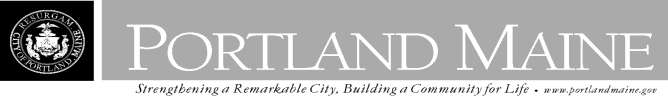 Director of Planning and Urban DevelopmentJeff LevineApril 11, 2013Vincent L Devlin2500 East Las Olas Blvd. #1608Fort Lauderdale, Florida  33301Inspection Services, DirectorTammy M. MunsonCBL: 193 E006001Located at 99 Capisic StCertified Mail 7010 3090 0002 3274 0262Dear Mr. Devlin,SECOND NOTICE OF VIOLATIONAn evaluation of the above-referenced property on 04/11/2013 non-compliant with the Housing Code of the City of Portland.Attached is a list of the violations.revealed that the structure remainsThis is a SECOND notice of violation pursuant to Section 6-118 of the Code. All referenced violations shall be corrected. A re-inspection will occur on 5/13/2013, at which time compliance will be required.Failure to comply will result in this office referring the matter to the City of Portland Corporation Counsel for legal action and possible civil penalties, as provided for in Section 1-15 of the Code and in Title 30-A M.R.S.A ss 4452.Please feel free to contact me is you wish to discuss this matter further or have any questions. Sincerely,Chuck Fagone Code Enforcement Officer(207) 874-8789